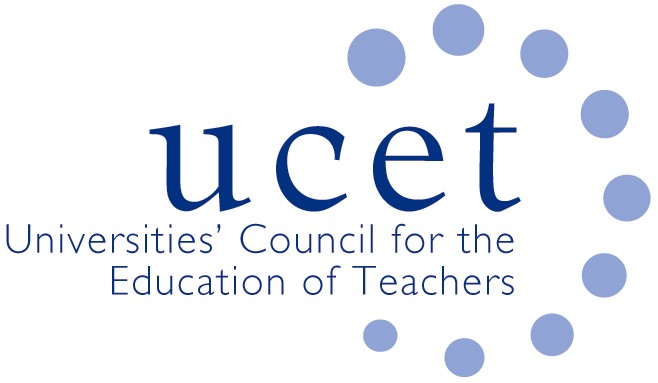 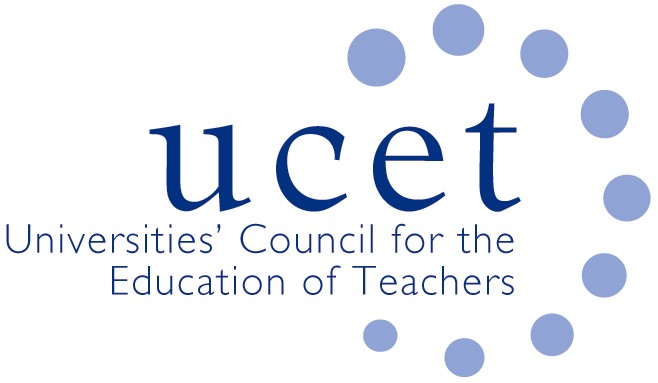 UCET School Reference Group 1.00pm Wednesday 20 October 2021Via ZoomAgenda
Welcome & introductionsMinutes & matters arising Updates from UCETITE policy issues:Market ReviewOfSTED ITE inspectionsiQTSTeaching School HubsFeedback on recruitment, placements, ECF and other issues from SRG membersNature and structure of meetings from January 2022Items for information:2-3 NovemberUCET conference agenda (enc.)UCET summer 2021 newsletter (enc.)Any other businessDate of next meeting:2 February 2022Supporting papersNote of the meeting held on 19 May 2021ITE Market Review: UCET responseUCET correspondence with ministersSummary of responsesBlog on ITE inspectionsiQTSDfE consultation reportAdvisory Group membershipTeaching Schools Hub announcement2-3 November UCET conference programmeUCET 2021 Summer newsletter